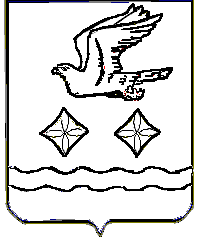 АДМИНИСТРАЦИЯГОРОДСКОГО ОКРУГА СТУПИНОМОСКОВСКОЙ ОБЛАСТИПОСТАНОВЛЕНИЕ __________№_________г. СтупиноОб утверждении муниципальнойпрограммы городского округа Ступино Московской области «Здравоохранение» В соответствии с Бюджетным кодексом Российской Федерации, Федеральным законом от 06.10.2003 №131-ФЗ «Об общих принципах организации местного самоуправления в Российской Федерации», Порядком принятия решения о разработке, формировании, реализации и оценки эффективности муниципальных программ городского округа Ступино Московской области, утвержденным постановлением администрации городского округа Ступино Московской области от 01.12.2017 №  07-п, постановлением  администрации городского округа Ступино Московской области от 03.09.2019г. № 2500-п «Об утверждения Перечня муниципальных программ городского округа Ступино Московской области»ПОСТАНОВЛЯЮ:Утвердить муниципальную программу городского округа Ступино Московской области «Здравоохранение» (прилагается). Настоящее постановление вступает  в силу с 01.01.2020 года и применяется к правоотношениям, возникающим в связи с составлением, рассмотрением, утверждением и исполнением бюджета городского округа Ступино Московской области, начиная с бюджета городского округа Ступино Московской области на 2020 год и на плановый период 2021 и 2022 годов.Опубликовать настоящее постановление в установленном порядке и разместить на официальном сайте администрации, Совета депутатов и контрольно-счетной палаты городского округа Ступино Московская область.Контроль за исполнением настоящего постановления оставляю за собой.Глава городского округа СтупиноМосковской области                                                                                   В.Н. НазароваВизы:Заместитель главы администрациигородского округа Ступино Московской области     «____»________________ 2019г.                                                           Ю.Ю.КалининаЗаместитель главы администрациигородского округа Ступино Московской области   «____»________________ 2019г.                                                           Л.В. КурмаеваНачальник финансового управления администрации городского округа СтупиноМосковской области   «____»________________2019г.                                                            В.Н. Кривобоков  Начальник управления экономики и анализаадминистрации городского округа Ступино Московской области   «____»________________2019г.                                                             А.П.СакулинаПредседатель Комитета по правовой работе администрации городского округа СтупиноМосковской области   «____»_______________2019г. 	                    Н.Г. КеповаРазослать: в дело - 2, Ю.Ю.Калинина-1 экз., финансовое управление-1экз., отдел бухгалтерского учета и контроля-1экз., управление содействия СЗ и ОЗ-1экз., управление экономики – 1 экз.Гришко Ольга ВикторовнаТел.:8-496-64-7-62-01                                                  Приложение                                                                                     к постановлению администрации                                                                         городского округа Ступино                                                                   от ________ № ______МУНИЦИПАЛЬНАЯ ПРОГРАММАгородского округа Ступино Московской области«Здравоохранение»Паспорт муниципальной программы2.Общая характеристика сферы реализации муниципальной программыСоздаются условия для сохранения и укрепления здоровья населения, на сегодняшний момент эта задача является одной из приоритетных. В городском округе Ступино показатель общей смертности за 2019 год составил - 14,4 (1695 случаев) по сравнению с аналогичным периодом,  за 2018 год - 15,3 (1848 случаев). Наблюдается снижение общей смертности на 153 случая.Причинами, формирующими недостаточную динамику в состоянии здоровья населения, являются:недостаточная мотивация населения на ведение здорового образа жизни;недостаточная двигательная активность;нерациональное несбалансированное питание;в подавляющем большинстве случаев несвоевременное обращение за медицинской помощью;недостаточная работа первичного звена здравоохранения, направленная на своевременное выявление заболеваний, патологических состояний и факторов риска их обуславливающих; недостаточная сбалансированность коечного фонда по ряду профилей к потребностям населения и недостаточно эффективное его использование;наличие недостатков в организации оказания медицинской помощи сельским жителям;недостаточная обеспеченность системы здравоохранения высококвалифицированными кадрами;низкая интенсивность создания и внедрения в практическое здравоохранение новых научных разработок;недостаточная информатизация медицинских организаций.Негативным фактором является повышающаяся нагрузка на систему здравоохранения в силу слабой заботы населения о собственном здоровье. Дальнейшее развитие системы здравоохранения невозможно без принятия мер по профилактике заболеваний и патологических состояний. Необходимо снижать нагрузку на клиническое звено здравоохранения, ориентировать усилия в направлениях профилактики и активной работы первичного звена здравоохранения. Главной целью развития системы здравоохранения в городском округе Ступино является улучшение состояния здоровья населения за счет повышения структурной эффективности системы здравоохранения, повышения доступности и улучшения качества медицинской помощи населению, повышения роли профилактики, внедрения новых методов диагностики и лечения.Необходимость развития системы здравоохранения в муниципальном образовании продиктована объективными процессами – расширением потребностей населения в медицинской помощи, растущим использованием новых эффективных лечебно-диагностических технологий и лекарственных средств, растущей стоимостью медицинской помощи при ограниченности ресурсов, востребованностью профилактических программ.Ключевой проблемой, до сих пор не получившей кардинального решения, остается проблема недостаточной обеспеченности отрасли квалифицированным персоналом. Динамика обновления технологий зачастую превышает динамику подготовки и переподготовки персонала. Низкая социальная привлекательность работы в первичном медико-санитарном звене также является сдерживающим фактором кадрового развития отрасли.Важным вопросом остается качество медицинского обслуживания населения, на которое оказывает существенное влияние состояние материально-технической базы медицинских учреждений. Крайне важно обеспечение комфорта и безопасности каждому пациенту, приходящему на обследование или лечение. Учитывая важность своевременной диагностики заболевания на раннем этапе, необходимо обратить должное внимание на диспансеризацию населения, создание необходимых условий для её успешного прохождения. Своевременно проводимые профилактические и капитальные ремонтные работы способствуют повышению уровня оказываемых  медицинских  услуг и обслуживания пациентов.Реализация мероприятий подпрограммы позволит:-улучшить качество, повысить доступность и эффективность медицинской помощи на всех этапах ее оказания;-повысить экономическую эффективность использования ресурсов здравоохранения за счет перераспределения части объемов медицинской помощи из стационарной в амбулаторно-поликлиническую, более широкого использования экономичной стационарозамещающей помощи и устранения диспропорций в использовании ресурсоемких видов медицинской помощи;-увеличить объем услуг во внебольничном секторе;-снизить уровень госпитализации и длительность пребывания больных в стационаре;-оптимизировать количество обращений к врачам-специалистам;-обеспечить преемственность и этапность оказания медицинской помощи;-повысить профессиональный уровень медицинских работников.3.Цели муниципальной программыЦелью муниципальной программы являются:- увеличение продолжительности жизни населения за счет формирования здорового образа жизни и профилактики заболеваний;- поддержка материнства, детства и формирование предпосылок к последующему демографическому росту;- привлечение медицинских работников в учреждения здравоохранения городского округа Ступино Московской области.4. Сроки реализации муниципальной программыСроки реализации муниципальной программы: 2020 – 2024 годы.5. Перечень подпрограмм муниципальной программыПодпрограмма № I «Профилактика заболеваний и формирование здорового образа жизни. Развитие первичной медико-санитарной помощи» (приложение №4 к настоящей программе).Подпрограмма № III «Охрана здоровья матери и ребенка» (приложение №5 к настоящей программе).Подпрограмма № V «Финансовое обеспечение системы организации медицинской помощи» (приложение №6 к настоящей программе).6. Планируемые  результаты реализации  муниципальной программыПланируемые результаты реализации муниципальной программы определены в приложении №2 к настоящей программе.7. Объем финансовых ресурсов, необходимых для реализации муниципальной программыФинансирование мероприятий муниципальной программы осуществляется за счет средств бюджета городского округа Ступино, бюджета Московской области и внебюджетных источников (приложение №1 к настоящей программе).8. Порядок взаимодействия муниципального заказчика подпрограммы  с муниципальным заказчиком муниципальной программыМуниципальный заказчик подпрограммы ежеквартально до 5 числа месяца, следующего за отчетным кварталом, представляют муниципальному заказчику программы оперативный отчет по форме и в порядке, установленном в Порядке принятия решений о разработке, формировании, реализации и оценки эффективности муниципальных программ городского округа Ступино Московской области.9. Состав, форма и сроки представления отчетности о ходе реализации мероприятий муниципальной программыОтветственность за реализацию программы, обеспечение количественных и качественных показателей эффективности реализации муниципальной программы несет координатор подпрограммы.Отчеты о реализации муниципальной программы формируются управлением содействия социальной защите и общественному здравоохранению администрации городского округа Ступино Московской области в соответствии с Порядком принятия решений о разработке, формировании, реализации и оценки эффективности муниципальных программ городского округа Ступино Московской области.10. Контроль за ходом реализации муниципальной подпрограммыКонтроль за ходом реализации муниципальной программы осуществляет глава городского округа Ступино.                                                                                                                              Приложение №1 к муниципальной программе                                                                                                                                  городского округа Ступино Московской области                                                                                    «Здравоохранение»Объем финансовых ресурсов, необходимых для реализации муниципальной программы городского округа Ступино Московской области «Здравоохранение»                                                                      Приложение №3                                                                                           к муниципальной программе                                                                                        городского округа Ступино                                                                              Московской области                                                                            «Здравоохранение»Подпрограмма I«Профилактика заболеваний и формирование здорового образа жизни. Развитие первичной медико-санитарной помощи»1.Паспорт подпрограммы2.Общая характеристика сферы реализации Подпрограммы IСоздание условий для сохранения и укрепления здоровья населения является одной из приоритетных задач государственной политики. В городском округе Ступино показатель общей смертности за 2019 год составил - 14,4 (1695 случаев) по сравнению с аналогичным периодом,  за 2018 год - 15,3 (1848 случаев). Наблюдается снижение общей смертности на 153 случая.Причинами, формирующими недостаточную динамику в состоянии здоровья населения, являются:недостаточная мотивация населения на ведение здорового образа жизни;недостаточная двигательная активность;высокая приверженность к вредным привычкам;нерациональное несбалансированное питание;в подавляющем большинстве случаев несвоевременное обращение за медицинской помощью;недостаточная сбалансированность коечного фонда по ряду профилей к потребностям населения и недостаточно эффективное его использование;недостаточная информатизация медицинских организаций.Негативным фактором является повышающаяся нагрузка на систему здравоохранения в силу слабой заботы населения о собственном здоровье. Дальнейшее развитие системы здравоохранения невозможно без принятия мер по профилактике заболеваний и патологических состояний. Необходимо снижать нагрузку на клиническое звено здравоохранения, ориентировать усилия в направлениях профилактики и активной работы первичного звена здравоохранения. Главной целью развития системы здравоохранения в городском округе Ступино является улучшение состояния здоровья населения за счет повышения структурной эффективности системы здравоохранения, повышения доступности и улучшения качества медицинской помощи населению, повышения роли профилактики, внедрения новых методов диагностики и лечения.Необходимость развития системы здравоохранения в муниципальном образовании продиктована объективными процессами – расширением потребностей населения в медицинской помощи, растущим использованием новых эффективных лечебно-диагностических технологий и лекарственных средств, растущей стоимостью медицинской помощи при ограниченности ресурсов, востребованностью профилактических  программ.Важным вопросом остается качество медицинского обслуживания населения, на которое оказывает существенное влияние состояние материально-технической базы медицинских учреждений. Крайне важно обеспечение комфорта и безопасности каждому пациенту, приходящему на обследование или лечение. Учитывая важность своевременной диагностики заболевания на раннем этапе, необходимо обратить должное внимание на диспансеризацию населения, создание необходимых условий для её успешного прохождения. Реализация мероприятий подпрограммы позволит:-улучшить качество, повысить доступность и эффективность медицинской помощи на всех этапах ее оказания;-повысить экономическую эффективность использования ресурсов здравоохранения за счет перераспределения части объемов медицинской помощи из стационарной в амбулаторно-поликлиническую, более широкого использования экономичной стационарозамещающей помощи и устранения диспропорций в использовании ресурсоемких видов медицинской помощи;-увеличить объем услуг во внебольничном секторе;-снизить уровень госпитализации и длительность пребывания больных в стационаре;-оптимизировать количество обращений к врачам-специалистам;-обеспечить преемственность и этапность оказания медицинской помощи;-повысить профессиональный уровень медицинских работников.                               3. Цели Подпрограммы IЦелью подпрограммы является увеличение продолжительности жизни населения за счет формирования здорового образа жизни и профилактики заболеваний.  4. Перечень мероприятий Подпрограммы IПеречень мероприятий подпрограммы, проведение которых необходимо для достижения целей и задач программы, представлен в приложении №1 к настоящей подпрограмме.Планируемые результаты реализации Подпрограммы IПланируемые результаты реализации подпрограммы определены в приложении №2 к настоящей подпрограмме.6. Методика   расчета значений планируемых результатов реализации Подпрограммы IМетодика расчета значений планируемых результатов реализации подпрограммы отражена в приложении № 3 к настоящей подпрограмме.7. Порядок взаимодействия исполнителей мероприятий подпрограммы  с муниципальным заказчиком Подпрограммы IИсполнители мероприятий подпрограммы ежеквартально до 5 числа месяца, следующего за отчетным кварталом, представляют муниципальному заказчику подпрограммы оперативный отчет по форме и в порядке, установленном в Порядке принятия решений о разработке, формировании, реализации и оценки эффективности муниципальных программ городского округа Ступино Московской области.8. Состав, форма и сроки представления отчетности о ходе реализации мероприятий Подпрограммы IОтветственность за реализацию подпрограммы, обеспечение количественных и качественных показателей эффективности реализации подпрограммы несет координатор подпрограммы.Отчеты о реализации подпрограммы формируются управлением содействия социальной защите и общественному здравоохранению администрации городского округа Ступино Московской области в соответствии с Порядком принятия решений о разработке, формировании, реализации и оценки эффективности муниципальных программ городского округа Ступино Московской области.9. Контроль за ходом реализации муниципальной Подпрограммы IКонтроль за ходом реализации муниципальной подпрограммы осуществляет глава городского округа Ступино.                                                                                                                                     Приложение №2 к Подпрограмме I                                                                                                                       «Профилактика заболеваний и формирование                                                                                 здорового образа жизни.                                                                                                                             Развитие первичной медико-санитарной помощи»Планируемые результаты реализуемой Подпрограммы I «Профилактика заболеваний и формирование здорового образа жизни. Развитие первичной медико-санитарной помощи»                                                                                                 Приложение №3 к Подпрограмме I                                                                                                                       «Профилактика заболеваний и формирование                                                                                 здорового образа жизни.                                                                                                                             Развитие первичной медико-санитарной помощи»Методика расчёта значений планируемых результатов реализации Подпрограммы I                                                                       Приложение №4                                                                                           к муниципальной программе                                                                                        городского округа Ступино                                                                              Московской области                                                                            «Здравоохранение»Подпрограмма III «Охрана здоровья матери и ребенка»1.Паспорт подпрограммы2. Общая характеристика сферы реализации Подпрограммы IIIВопросы охраны здоровья матери и ребенка названы в качестве приоритетных во всех основополагающих документах о развитии здравоохранения. Развитие человеческого потенциала в значительной степени связано с актуализацией и повышением внимания государства к вопросам заботы о здоровье детей.3. Цели Подпрограммы IIIЦелью подпрограммы является:- Поддержка материнства, детства и формирование предпосылок к последующему демографическому росту.4. Перечень мероприятий Подпрограммы IIIПеречень мероприятий подпрограммы, проведение которых необходимо для достижения целей и задач, представлен в приложении №1 к настоящей подпрограмме.	5. Планируемые результаты реализации муниципальной Подпрограммы IIIКоличественные и качественные целевые показатели, характеризующие достижение целей и решение задач определены в приложении №2 к настоящей подпрограмме.6. Методика  расчета значений планируемых результатов  реализации Подпрограммы IIIМетодика расчета значений планируемых результатов реализации подпрограммы отражена в приложении № 3 к настоящей подпрограмме.7. Порядок взаимодействия исполнителей мероприятий подпрограммы  с муниципальным заказчиком Подпрограммы IIIИсполнители мероприятий подпрограммы ежеквартально до 5 числа месяца, следующего за отчетным кварталом, представляют муниципальному заказчику подпрограммы оперативный отчет по форме и в порядке, установленном в Порядке принятия решений о разработке, формировании, реализации и оценки эффективности муниципальных программ городского округа Ступино Московской области.8. Состав, форма и сроки представления отчетности о ходе реализации мероприятий Подпрограммы IIIОтветственность за реализацию подпрограммы, обеспечение количественных и качественных показателей эффективности реализации подпрограммы несет координатор подпрограммы.Отчеты о реализации подпрограммы формируются управлением содействия социальной защите и общественному здравоохранению администрации городского округа Ступино Московской области в соответствии с Порядком принятых решений о разработке, формировании, реализации и оценки эффективности муниципальных программ городского округа Ступино Московской области.9. Контроль за ходом реализации муниципальной Подпрограммы IIIКонтроль за ходом реализации муниципальной подпрограммы осуществляет глава городского округа Ступино.                                                                                                                                     Приложение №1 к Подпрограмме III                                                                                                                                        «Охрана здоровья матери и ребенка»Перечень мероприятий Подпрограммы III «Охрана здоровья матери и ребенка»                                                                                                                                  Приложение №2 Подпрограмме III                                                                                                                                          «Охрана здоровья матери и ребенка»Планируемые результаты реализуемой Подпрограммы III «Охрана здоровья матери и ребенка»                                                                       Приложение №5                                                                                          к муниципальной программе                                                                                       городского округа Ступино                                                                              Московской области                                                                            «Здравоохранение»Подпрограмма V  «Финансовое обеспечение системы организации медицинской помощи» 1.Паспорт подпрограммы2. Общая характеристика сферы реализации Подпрограммы VСоздание условий для сохранения и укрепления здоровья населения является одной из приоритетных задач государственной политики. В городском округе Ступино показатель общей смертности за 2019 год составил - 14,4 (1695 случаев) по сравнению с аналогичным периодом,  за 2018 год - 15,3 (1848 случаев). Наблюдается снижение общей смертности на 153 случая.Причинами, формирующими недостаточную динамику в состоянии здоровья населения, являются:недостаточная мотивация населения на ведение здорового образа жизни;недостаточная двигательная активность;высокая приверженность к вредным привычкам;нерациональное несбалансированное питание;в подавляющем большинстве случаев несвоевременное обращение за медицинской помощью;недостаточная работа первичного звена здравоохранения, направленная на своевременное выявление заболеваний, патологических состояний и факторов риска их обуславливающих; недостаточная сбалансированность коечного фонда по ряду профилей к потребностям населения и недостаточно эффективное его использование;наличие недостатков в организации оказания медицинской помощи сельским жителям;недостаточная обеспеченность системы здравоохранения высококвалифицированными кадрами;низкая интенсивность создания и внедрения в практическое здравоохранение новых научных разработок;недостаточная информатизация медицинских организаций.Негативным фактором является повышающаяся нагрузка на систему здравоохранения в силу слабой заботы населения о собственном здоровье. Дальнейшее развитие системы здравоохранения невозможно без принятия мер по профилактике заболеваний и патологических состояний. Необходимо снижать нагрузку на клиническое звено здравоохранения, ориентировать усилия в направлениях профилактики и активной работы первичного звена здравоохранения. Главной целью развития системы здравоохранения в городском округе Ступино является улучшение состояния здоровья населения за счет повышения структурной эффективности системы здравоохранения, повышения доступности и улучшения качества медицинской помощи населению, повышения роли профилактики, внедрения новых методов диагностики и лечения.Необходимость развития системы здравоохранения в муниципальном образовании продиктована объективными процессами – расширением потребностей населения в медицинской помощи, растущим использованием новых эффективных лечебно-диагностических технологий и лекарственных средств, растущей стоимостью медицинской помощи при ограниченности ресурсов, востребованностью профилактических  программ.Ключевой проблемой, до сих пор не получившей кардинального решения, остается проблема недостаточной обеспеченности отрасли квалифицированным персоналом. Динамика обновления технологий зачастую превышает динамику подготовки и переподготовки персонала. Низкая социальная привлекательность работы в первичном медико-санитарном звене также является сдерживающим фактором кадрового развития отрасли.Важным вопросом остается качество медицинского обслуживания населения, на которое оказывает существенное влияние состояние материально-технической базы медицинских учреждений. Крайне важно обеспечение комфорта и безопасности каждому пациенту, приходящему на обследование или лечение. Учитывая важность своевременной диагностики заболевания на раннем этапе, необходимо обратить должное внимание на диспансеризацию населения, создание необходимых условий для её успешного прохождения. Своевременно проводимые профилактические и капитальные ремонтные работы способствуют повышению уровня оказываемых медицинских услуг и обслуживания пациентов.Реализация мероприятий подпрограммы позволит:-улучшить качество, повысить доступность и эффективность медицинской помощи на всех этапах ее оказания;-повысить экономическую эффективность использования ресурсов здравоохранения за счет перераспределения части объемов медицинской помощи из стационарной в амбулаторно-поликлиническую, более широкого использования экономичной стационарозамещающей помощи и устранения диспропорций в использовании ресурсоемких видов медицинской помощи;-увеличить объем услуг во внебольничном секторе;-снизить уровень госпитализации и длительность пребывания больных в стационаре;-оптимизировать количество обращений к врачам-специалистам;-обеспечить преемственность и этапность оказания медицинской помощи;-повысить профессиональный уровень медицинских работников.                               3. Цели  Подпрограммы VЦелью подпрограммы является привлечение медицинских работников в учреждения здравоохранения городского округа Ступино Московской области.4. Перечень мероприятий Подпрограммы VПеречень мероприятий подпрограммы, проведение которых необходимо для достижения целей и задач программы, представлен в приложении №1 к настоящей подпрограмме.Планируемые результаты реализации Подпрограммы VПланируемые результаты реализации подпрограммы определены в приложении №2 к настоящей подпрограмме.6. Методика   расчета значений планируемых результатов реализации Подпрограммы VМетодика расчета значений планируемых результатов реализации подпрограммы отражена в приложении № 3 к настоящей подпрограмме.7. Порядок взаимодействия исполнителей мероприятий подпрограммы  с муниципальным заказчиком Подпрограммы VИсполнители мероприятий подпрограммы ежеквартально до 5 числа месяца, следующего за отчетным кварталом, представляют муниципальному заказчику подпрограммы оперативный отчет по форме и в порядке, установленном в Порядке принятия решений о разработке, формировании, реализации и оценки эффективности муниципальных программ городского округа Ступино Московской области.8. Состав, форма и сроки представления отчетности о ходе реализации мероприятий Подпрограммы VОтветственность за реализацию подпрограммы, обеспечение количественных и качественных показателей эффективности реализации подпрограммы несет координатор подпрограммы.Отчеты о реализации подпрограммы формируются управлением содействия социальной защите и общественному здравоохранению администрации городского округа Ступино Московской области в соответствии с Порядком принятия решений о разработке, формировании, реализации и оценки эффективности муниципальных программ городского округа Ступино Московской области.9. Контроль за ходом реализации муниципальной Подпрограммы VКонтроль за ходом реализации муниципальной подпрограммы осуществляет глава городского округа Ступино.                                                                                                                                          Приложение №1 к Подпрограмме V                                                                                                                                               «Финансовое обеспечение системы                                                                                                                                              организации медицинской помощи»Перечень мероприятий Подпрограммы V«Финансовое обеспечение системы организации медицинской помощи»                                                                                                                                    Приложение №2 к Подпрограмме V                                                                                                                                       «Финансовое обеспечение системы                                                                                                                                        организации медицинской помощи»Планируемые результаты реализации Подпрограммы V«Финансовое обеспечение системы организации медицинской помощи»                                                                                                                                         Приложение №3 к подпрограмме V                                                                                                                                            «Финансовое обеспечение системы                                                                                                                                             организации медицинской помощи»Методика расчета значений показателей эффективности и результативностиНаименование муниципальной программы Здравоохранение (далее - Программа)Основания разработки муниципальной программыБюджетный кодекс Российской Федерации;Федеральный закон от 06.10.2003 № 131–ФЗ «Об общих принципах организации местного самоуправления в Российской Федерации»;Федеральный закон от 17.07.1999 № 178-ФЗ «О государственной социальной помощи»;Программа государственных гарантий бесплатного оказания гражданам медицинской помощи;Закон Московской области от 02.06.2014 №56/2014 - ОЗ «О прекращении осуществления органами местного самоуправления муниципальных районов и городских округов Московской области отдельных государственных полномочий Московской области по организации оказания медицинской помощи на территории Московской области и о внесении изменений в Закон Московской области «О здравоохранении в Московской области»;Закон Московской области от 14.11.2013 №132/2013-ОЗ «О здравоохранении в Московской области»;Устав городского округа Ступино Московской области;Постановление администрации городского округа Ступино Московской области от 01.12.2017 № 07-п «Об утверждении Порядка принятия решений о разработке, формировании, реализации и оценки эффективности муниципальных программ городского округа Ступино Московской области»;Постановление администрации городского округа Ступино Московской области от 03.09.2019 № 2500-п «Об утверждении Перечня муниципальных  программ городского округа Ступино Московской области»Цели  муниципальной программыУвеличение продолжительности жизни населения за счет формирования здорового образа жизни и профилактики заболеванийПоддержка материнства, детства и формирование предпосылок к последующему демографическому росту.Привлечение медицинских работников в учреждения здравоохранения городского округа Ступино Московской областиМуниципальный заказчик муниципальной программыУправление содействия социальной защитеи общественному здравоохранению администрации городского округа Ступино Московской областиКоординатор муниципальной программыЗаместитель главы администрации городского округа  Ступино Московской области Калинина Ю.Ю.Сроки реализации муниципальной программы2020-2024 годыПеречень подпрограмммуниципальной программыПрограмма состоит из трех подпрограмм:Подпрограмма I «Профилактика заболеваний и формирование здорового образа жизни. Развитие первичной медико-санитарной помощи»;Подпрограмма  III «Охрана здоровья матери и ребенка»;Подпрограмма V «Финансовое обеспечение системы организации медицинской помощи»Источники финансирования муниципальной программыВсего по программе – 154 565,0 тыс. руб., в т.ч. по годам реализации:2020 год – 30 190,6 тыс. руб.       2021 год – 31 093,6 тыс. руб.2022 год – 31 093,6 тыс. руб.2023 год – 31 093,6 тыс. руб.2024 год – 31 093,6 тыс. руб.Всего 154 565,0   (тыс. руб.) т.ч. по источникам:Федеральный бюджет – 0 тыс. руб.Бюджет Московской области: 116432,0 тыс. руб., в т.ч. по годам реализации:       2020 год – 76 431,0 тыс. руб.       2021 год – 79 798,0 тыс. руб.       2022 год – 79 798,0 тыс. руб.       2023 год – 79 798,0 тыс. руб.       2024 год - 79 798,0 тыс. руб.Бюджет городского округа Ступино: 500,0 тыс. руб., в т.ч. по годам реализации:       2020 год – 100,0 тыс. руб.       2021 год – 100,0 тыс. руб.       2022 год – 100,0 тыс. руб.       2023 год – 100,0 тыс. руб.       2024 год - 100,0 тыс. руб.Внебюджетный источник: 37 633,0 тыс. руб., в т.ч. по годам реализации:       2020 год – 7 526,6 тыс. руб.;       2021 год – 7 526,6 тыс. руб.;       2022 год – 7 526,6 тыс. руб.;       2023 год – 7 526,6 тыс. руб.;       2024 год – 7 526,6 тыс. руб.Планируемые  результаты реализации муниципальной программыПланируемые результаты реализации программы приведены в приложении №2 к Программе  Контроль за реализацией подпрограммыКонтроль за реализацией программы осуществляет глава городского округа Ступино Московской областиНаименование ПодпрограммыИсточник финансирования Общий объем финансовых ресурсов,в том числе по годам реализации муниципальной программы (тыс. руб.)в том числе по годам реализации муниципальной программы (тыс. руб.)в том числе по годам реализации муниципальной программы (тыс. руб.)в том числе по годам реализации муниципальной программы (тыс. руб.)в том числе по годам реализации муниципальной программы (тыс. руб.)Наименование ПодпрограммыИсточник финансирования (тыс. руб.)  2020год2021год2022год2023год2024годПодпрограмма I «Профилактика заболеваний и формирование здорового образа жизни. Развитие первичной медико-санитарной помощи»Бюджет городского округа Ступино Московской области500,0100,0100,0100,0100,0100,0Всего по подпрограмме I500,0100,0100,0100,0100,0100,0Подпрограмма № III «Охрана здоровья матери и ребенка»Бюджет  Московской области116432,022564,023467,023467,023467,023467,0Всего по подпрограмме II116432,022564,023467,023467,023467,023467,0Подпрограмма № V «Финансовое обеспечение системы организации медицинской помощи»Внебюджетные источники37633,07526,67526,67526,67526,67526,6Всего по подпрограмме III37633,07526,67526,67526,67526,67526,6Итого по муниципальной программе:154565,030190,631093,631093,631093,631093,6в том числе: Бюджет городского округа Ступино 500,0100,0100,0100,0100,0100,0Внебюджетные источники37633,07526,67526,67526,67526,67526,6Бюджет  Московской области116432,022564,023467,023467,023467,023467,0                     Приложение № 2 к муниципальной программе                      городского округа Ступино Московской области                       «Здравоохранение»                     Приложение № 2 к муниципальной программе                      городского округа Ступино Московской области                       «Здравоохранение»                     Приложение № 2 к муниципальной программе                      городского округа Ступино Московской области                       «Здравоохранение»                     Приложение № 2 к муниципальной программе                      городского округа Ступино Московской области                       «Здравоохранение»                     Приложение № 2 к муниципальной программе                      городского округа Ступино Московской области                       «Здравоохранение»                     Приложение № 2 к муниципальной программе                      городского округа Ступино Московской области                       «Здравоохранение»                     Приложение № 2 к муниципальной программе                      городского округа Ступино Московской области                       «Здравоохранение»                     Приложение № 2 к муниципальной программе                      городского округа Ступино Московской области                       «Здравоохранение»                     Приложение № 2 к муниципальной программе                      городского округа Ступино Московской области                       «Здравоохранение»                     Приложение № 2 к муниципальной программе                      городского округа Ступино Московской области                       «Здравоохранение»Планируемые результаты реализации  муниципальной программы городского округа Ступино Московской области Планируемые результаты реализации  муниципальной программы городского округа Ступино Московской области Планируемые результаты реализации  муниципальной программы городского округа Ступино Московской области Планируемые результаты реализации  муниципальной программы городского округа Ступино Московской области Планируемые результаты реализации  муниципальной программы городского округа Ступино Московской области Планируемые результаты реализации  муниципальной программы городского округа Ступино Московской области Планируемые результаты реализации  муниципальной программы городского округа Ступино Московской области Планируемые результаты реализации  муниципальной программы городского округа Ступино Московской области Планируемые результаты реализации  муниципальной программы городского округа Ступино Московской области Планируемые результаты реализации  муниципальной программы городского округа Ступино Московской области Планируемые результаты реализации  муниципальной программы городского округа Ступино Московской области Планируемые результаты реализации  муниципальной программы городского округа Ступино Московской области Планируемые результаты реализации  муниципальной программы городского округа Ступино Московской области Планируемые результаты реализации  муниципальной программы городского округа Ступино Московской области Планируемые результаты реализации  муниципальной программы городского округа Ступино Московской области Планируемые результаты реализации  муниципальной программы городского округа Ступино Московской области «Здравоохранение»«Здравоохранение»«Здравоохранение»«Здравоохранение»«Здравоохранение»«Здравоохранение»«Здравоохранение»«Здравоохранение»«Здравоохранение»«Здравоохранение»«Здравоохранение»«Здравоохранение»«Здравоохранение»«Здравоохранение»«Здравоохранение»«Здравоохранение»№ п/пОсновные мероприятияОсновные мероприятияКоличественные и/или качественные целевые показатели, характеризующие реализацию основных мероприятийКоличественные и/или качественные целевые показатели, характеризующие реализацию основных мероприятийЕдиница измеренияЕдиница измеренияТип показателяТип показателяБазовое значение показателя на начало реализации программыПланируемое значение показателя по годам реализации муниципальной программыПланируемое значение показателя по годам реализации муниципальной программыПланируемое значение показателя по годам реализации муниципальной программыПланируемое значение показателя по годам реализации муниципальной программыПланируемое значение показателя по годам реализации муниципальной программы№ п/пОсновные мероприятияОсновные мероприятияКоличественные и/или качественные целевые показатели, характеризующие реализацию основных мероприятийКоличественные и/или качественные целевые показатели, характеризующие реализацию основных мероприятийЕдиница измеренияЕдиница измеренияТип показателяТип показателяБазовое значение показателя на начало реализации программы2020 год2021 год2022 год2023 год2024 год12233445567891011Подпрограмма I «Профилактика заболеваний и формирование здорового образа жизни. Развитие первичной медико-санитарной помощи»Подпрограмма I «Профилактика заболеваний и формирование здорового образа жизни. Развитие первичной медико-санитарной помощи»Подпрограмма I «Профилактика заболеваний и формирование здорового образа жизни. Развитие первичной медико-санитарной помощи»Подпрограмма I «Профилактика заболеваний и формирование здорового образа жизни. Развитие первичной медико-санитарной помощи»Подпрограмма I «Профилактика заболеваний и формирование здорового образа жизни. Развитие первичной медико-санитарной помощи»Подпрограмма I «Профилактика заболеваний и формирование здорового образа жизни. Развитие первичной медико-санитарной помощи»Подпрограмма I «Профилактика заболеваний и формирование здорового образа жизни. Развитие первичной медико-санитарной помощи»Подпрограмма I «Профилактика заболеваний и формирование здорового образа жизни. Развитие первичной медико-санитарной помощи»Подпрограмма I «Профилактика заболеваний и формирование здорового образа жизни. Развитие первичной медико-санитарной помощи»Подпрограмма I «Профилактика заболеваний и формирование здорового образа жизни. Развитие первичной медико-санитарной помощи»Подпрограмма I «Профилактика заболеваний и формирование здорового образа жизни. Развитие первичной медико-санитарной помощи»Подпрограмма I «Профилактика заболеваний и формирование здорового образа жизни. Развитие первичной медико-санитарной помощи»Подпрограмма I «Профилактика заболеваний и формирование здорового образа жизни. Развитие первичной медико-санитарной помощи»Подпрограмма I «Профилактика заболеваний и формирование здорового образа жизни. Развитие первичной медико-санитарной помощи»Подпрограмма I «Профилактика заболеваний и формирование здорового образа жизни. Развитие первичной медико-санитарной помощи»1.Основное мероприятие 03. Развитие первичной медико-санитарной помощи, а также системы раннего выявления заболеваний, патологических состояний и факторов риска их развития, включая проведение медицинских осмотров и диспансеризации населенияОсновное мероприятие 03. Развитие первичной медико-санитарной помощи, а также системы раннего выявления заболеваний, патологических состояний и факторов риска их развития, включая проведение медицинских осмотров и диспансеризации населенияДиспансеризация                                           Диспансеризация                                           %%Приоритетный целевойПриоритетный целевой100100100100100100Подпрограмма  III «Охрана здоровья матери и ребенка»Подпрограмма  III «Охрана здоровья матери и ребенка»Подпрограмма  III «Охрана здоровья матери и ребенка»Подпрограмма  III «Охрана здоровья матери и ребенка»Подпрограмма  III «Охрана здоровья матери и ребенка»Подпрограмма  III «Охрана здоровья матери и ребенка»Подпрограмма  III «Охрана здоровья матери и ребенка»Подпрограмма  III «Охрана здоровья матери и ребенка»Подпрограмма  III «Охрана здоровья матери и ребенка»Подпрограмма  III «Охрана здоровья матери и ребенка»Подпрограмма  III «Охрана здоровья матери и ребенка»Подпрограмма  III «Охрана здоровья матери и ребенка»Подпрограмма  III «Охрана здоровья матери и ребенка»Подпрограмма  III «Охрана здоровья матери и ребенка»Подпрограмма  III «Охрана здоровья матери и ребенка»2.Основное мероприятие 05. Поддержка материнства, детства и формирование предпосылок к последующему демографическому ростуОсновное мероприятие 05. Поддержка материнства, детства и формирование предпосылок к последующему демографическому ростуОбеспечение полноценным питанием беременных женщин, кормящих матерей, а также детей в возрасте до трех летОбеспечение полноценным питанием беременных женщин, кормящих матерей, а также детей в возрасте до трех лет%%Показатель муниципальной программыПоказатель муниципальной программы0100100100100100Подпрограмма  V «Финансовое обеспечение системы организации медицинской помощи»Подпрограмма  V «Финансовое обеспечение системы организации медицинской помощи»Подпрограмма  V «Финансовое обеспечение системы организации медицинской помощи»Подпрограмма  V «Финансовое обеспечение системы организации медицинской помощи»Подпрограмма  V «Финансовое обеспечение системы организации медицинской помощи»Подпрограмма  V «Финансовое обеспечение системы организации медицинской помощи»Подпрограмма  V «Финансовое обеспечение системы организации медицинской помощи»Подпрограмма  V «Финансовое обеспечение системы организации медицинской помощи»Подпрограмма  V «Финансовое обеспечение системы организации медицинской помощи»Подпрограмма  V «Финансовое обеспечение системы организации медицинской помощи»Подпрограмма  V «Финансовое обеспечение системы организации медицинской помощи»Подпрограмма  V «Финансовое обеспечение системы организации медицинской помощи»Подпрограмма  V «Финансовое обеспечение системы организации медицинской помощи»Подпрограмма  V «Финансовое обеспечение системы организации медицинской помощи»Подпрограмма  V «Финансовое обеспечение системы организации медицинской помощи»3.Основное мероприятие 03.Социальная поддержка медицинских работников, повышение престижа профессии врача и среднего медицинского работникаОсновное мероприятие 03.Социальная поддержка медицинских работников, повышение престижа профессии врача и среднего медицинского работника Привлечение участковых врачей: 1 врач – 1 участок  Привлечение участковых врачей: 1 врач – 1 участок %%Приоритетный целевойПриоритетный целевой200200200200200200Наименование подпрограммы Профилактика заболеваний и формирование здорового образа жизни. Развитие первичной медико-санитарной помощи (далее – Подпрограмма I)Основание  разработки подпрограммыБюджетный кодекс Российской Федерации;Федеральный закон от 06.10.2003 № 131–ФЗ «Об общих принципах организации местного самоуправления в Российской Федерации»;Федеральный закон от 17.07.1999 № 178-ФЗ «О государственной социальной помощи»;Программа государственных гарантий бесплатного оказания гражданам медицинской помощи; Закон Московской области от 02.06.2014 №56/2014 – ОЗ «О прекращении осуществления органами местного самоуправления муниципальных районов и городских округов Московской области отдельных государственных полномочий Московской области по организации оказания медицинской помощи на территории Московской области о внесении изменений в Закон Московской области «О здравоохранении в Московской области»;Закон Московской области от 14.11.2013 №132/2013-ОЗ «О здравоохранение в Московской области»;Устав городского округа Ступино Московской области;Постановление администрации городского округа Ступино Московской области от 01.12.2017 №07-п «Об утверждении Порядка принятия решений о разработке, формировании, реализации и оценки эффективности муниципальных программ городского  округа Ступино Московской области»;Постановление администрации городского округа Ступино Московской области от 03.09.2019 № 2500-п «Об утверждении Перечня муниципальных  программ городского округа Ступино Московской области»Цели  подпрограммыУвеличение продолжительности жизни населения за счет формирования здорового образа жизни и профилактики заболеваний.Муниципальный заказчик подпрограммы Управление содействия социальной защитеи общественному здравоохранению администрации городского округа Ступино Московской областиКоординатор  подпрограммыЗаместитель главы администрации городского округа Ступино Московской области Калинина Ю.Ю.Сроки реализации подпрограммы2020 – 2024 годыИсточники финансирования подпрограммыВсего – 500,0 тыс. руб., в т.ч. по годам реализации:2020 год – 100,0 тыс. руб.2021 год – 100,0 тыс. руб.2022 год – 100,0 тыс. руб.2023 год – 100,0 тыс. руб.2024 год – 100,0 тыс. руб.Всего 500,0  (тыс. руб.) в т.ч. по источникам:Бюджет городского округа Ступино – 500 тыс. руб., в т.ч. по годам реализации:2020 год – 100,0 тыс. руб.2021 год – 100,0 тыс. руб.2022 год – 100,0 тыс. руб.2023 год – 100,0 тыс. руб.2024 год – 100,0 тыс. руб.Федеральный бюджет – 0 тыс. руб.Внебюджетный источник – 0 тыс. руб.Бюджет Московской области – 0 тыс. руб.Планируемые   результаты реализации подпрограммыПланируемые результаты реализации подпрограммы изложены в Приложение № 2 к подпрограммеКонтроль за реализацией подпрограммыКонтроль за реализацией подпрограммы осуществляет глава  городского округа Ступино№ п/пОсновные мероприятия подпрограммыПланируемый объем финансирования основных мероприятий, тыс. руб.Планируемый объем финансирования основных мероприятий, тыс. руб.Количественные и/или качественные целевые показатели, характеризующие реализацию основных мероприятийЕдиница измеренияТип показателяБазовое значение показателя   на начало реализации программыПланируемое значение показателя по годам реализацииПланируемое значение показателя по годам реализацииПланируемое значение показателя по годам реализацииПланируемое значение показателя по годам реализацииПланируемое значение показателя по годам реализации№ п/пОсновные мероприятия подпрограммыБюджет городского округа СтупиноДругие источникиКоличественные и/или качественные целевые показатели, характеризующие реализацию основных мероприятийЕдиница измеренияТип показателяБазовое значение показателя   на начало реализации программы2020 год2021 год2022 год2023 год2024 год123456789101112131Основное мероприятие 03. Развитие первичной медико-санитарной помощи, а также системы раннего выявления заболеваний, патологических состояний и факторов риска их развития, включая проведение медицинских осмотров и диспансеризации населения     500,0   0,0Диспансеризация                                             %Приоритетный целевой100100100100100100N п/пМероприятия, направленные на достижение целиПоказатели, характеризующие достижение целиЕдиница измеренияМетодика расчета показателяЗначения базовых показателейСтатистические источники получения информацииПериодичность представления123456781Основное мероприятие 1. Развитие первичной медико-санитарной помощи, а также системы раннего выявления заболеваний, патологических состояний и факторов риска их развития, включая проведение медицинских осмотров и диспансеризации населенияДиспансеризация                                           %Численность населения, прошедшего диспансеризацию в отчетном периоде, к общему числу граждан, подлежащих диспансеризации100ГБУЗ МО "СЦРКБ", ГБУЗ МО "Михневская РБ"1 разв кварталНаименование 
подпрограммы                   Охрана здоровья матери и ребенка (далее – Подпрограмма III)Основание для разработки подпрограммыБюджетный кодекс Российской Федерации; Федеральный закон №131-ФЗ от 06.10.2003 «Об общих принципах организации местного самоуправления в Российской Федерации;Закон Московской области N 26/2006-ОЗ "О порядке обеспечения питанием беременных женщин, кормящих матерей, а также детей в возрасте до трех лет в Московской области";Закон Московской области N 27/2006-ОЗ "О наделении органов местного самоуправления муниципальных районов и городских округов Московской области государственными полномочиями Московской области по обеспечению питанием беременных женщин, кормящих матерей, а также детей в возрасте до трех лет";Устав городского округа Ступино Московской области;Постановление администрации городского округа Ступино Московской области от 01.12.2017 № 07-п «Об утверждении Порядка принятия решений о разработке, формировании, реализации и оценки эффективности муниципальных программ городского округа Ступино Московской области»;Постановление администрации городского округа Ступино Московской области от 03.09.2019 № 2500-п «Об утверждении Перечня муниципальных программ городского округа Ступино Московской области»Цели подпрограммы        Поддержка материнства, детства и формирование предпосылок к последующему демографическому ростуМуниципальный заказчик подпрограммыУправление содействия социальной защите и общественному здравоохранению администрации городского округа СтупиноКоординатор подпрограммыЗаместитель главы администрации городского округа      Ступино Московской области Калинина Ю.Ю.Сроки реализации            
подпрограммы2020-2024 годыИсточники финансирования подпрограммыВсего – 116 432,0 тыс. руб., в т.ч. по годам реализации:     2020 год – 22564,0 тыс. руб.     2021 год – 23467,0 тыс. руб.     2022 год – 23467,0 тыс. руб.     2023 год - 23467,0 тыс. руб.     2024 год - 23467,0 тыс. руб.Всего 116 432,0 (тыс. руб.), в т.ч. по источникам:Федеральный бюджет – 0 тыс. руб.Бюджет городского округа Ступино 0,0 тыс.руб.Бюджет Московской области: 116 432,0 тыс. руб., в т.ч. по годам реализации:     2020 год – 22564,0 тыс. руб.     2021 год – 23467,0 тыс. руб.     2022 год – 23467,0 тыс. руб.     2023 год - 23467,0 тыс. руб.     2024 год - 23467,0 тыс. руб.Внебюджетный источник: 0,0 тыс. руб.Планируемые результаты реализации подпрограммыПланируемые результаты реализации подпрограммы изложены в Приложение № 2 к подпрограммеКонтроль за реализацией подпрограммыКонтроль за реализацией подпрограммы осуществляет глава городского округа Ступино Московской области № п/пПеречень основных мероприятий по реализации подпрограммыПеречень стандартных процедур, обеспечивающих выполнение мероприятий, с указанием предельных сроков их исполненияИсточники финансированияОбъем финансирования,(тыс. руб.)Объем финансового обеспечения мероприятия, тыс. рубОбъем финансового обеспечения мероприятия, тыс. рубОбъем финансового обеспечения мероприятия, тыс. рубОбъем финансового обеспечения мероприятия, тыс. рубОбъем финансового обеспечения мероприятия, тыс. рубИсполнитель мероприятияРезультаты выполнения мероприятия № п/пПеречень основных мероприятий по реализации подпрограммыПеречень стандартных процедур, обеспечивающих выполнение мероприятий, с указанием предельных сроков их исполненияИсточники финансированияОбъем финансирования,(тыс. руб.)2020 год2021 год2022 год2023 год2024 годИсполнитель мероприятияРезультаты выполнения мероприятия 1234567891011121.Основное мероприятие 05. Социальная поддержка беременных женщин, кормящих матерей, детей в возрасте до трех лет, а также детей-сирот и детей, оставшихся без попечения родителей, находящихся в лечебно-профилактических учрежденияхВсего:116432,022564,023467,023467,023467,023467,01.Основное мероприятие 05. Социальная поддержка беременных женщин, кормящих матерей, детей в возрасте до трех лет, а также детей-сирот и детей, оставшихся без попечения родителей, находящихся в лечебно-профилактических учрежденияхбюджет Московской области116432,022564,023467,023467,023467,023467,01.1Обеспечение полноценным питанием беременных женщин, кормящих матерей, а также детей в возрасте до трех летОрганизация закупки и выдачи детского питания.бюджет Московской области116432,022564,023467,023467,023467,023467,0Управление содействия социальной защите и общественному здравоохранению администрации городского округа Ступино Московской областиОбеспечение полноценным питанием беременных женщин, кормящих матерей, а также детей в возрасте до трех летИтого по Подпрограмме: в том числеИтого по Подпрограмме: в том числеИтого по Подпрограмме: в том числеИтого по Подпрограмме: в том числе116432,022564,023467,023467,023467,023467,0Средства бюджета Московской областиСредства бюджета Московской областиСредства бюджета Московской областиСредства бюджета Московской области116432,022564,023467,023467,023467,023467,0№ п/пОсновные мероприятия подпрограммыПланируемый объем финансирования основных мероприятий, тыс. руб.Планируемый объем финансирования основных мероприятий, тыс. руб.Количественные и/или качественные целевые показатели, характеризующие реализацию основных мероприятийЕдиница измеренияТип показателяБазовое значение показателя (на начало реализации подпрограммы) Планируемое значение показателя по годам реализацииПланируемое значение показателя по годам реализацииПланируемое значение показателя по годам реализацииПланируемое значение показателя по годам реализацииПланируемое значение показателя по годам реализации№ п/пОсновные мероприятия подпрограммыБюджет городского округа СтупиноДругие источникиКоличественные и/или качественные целевые показатели, характеризующие реализацию основных мероприятийЕдиница измеренияТип показателяБазовое значение показателя (на начало реализации подпрограммы) 2020 год2021 год2022 год2023 год2024 год123456789101112131Основное мероприятие 05. Поддержка материнства, детства и формирование предпосылок к последующему демографическому росту                0,00   116432,0Обеспечение полноценным питанием беременных женщин, кормящих матерей, а также детей в возрасте до трех лет%Показатель муниципальной программы 0100100100100100                                            Приложение №3 к Подпрограмме III                                               «Охрана здоровья матери и ребенка»                                            Приложение №3 к Подпрограмме III                                               «Охрана здоровья матери и ребенка»                                            Приложение №3 к Подпрограмме III                                               «Охрана здоровья матери и ребенка»                                            Приложение №3 к Подпрограмме III                                               «Охрана здоровья матери и ребенка»                                            Приложение №3 к Подпрограмме III                                               «Охрана здоровья матери и ребенка»                                            Приложение №3 к Подпрограмме III                                               «Охрана здоровья матери и ребенка»Методика расчёта значений планируемых результатов реализации Подпрограммы IIIМетодика расчёта значений планируемых результатов реализации Подпрограммы IIIМетодика расчёта значений планируемых результатов реализации Подпрограммы IIIМетодика расчёта значений планируемых результатов реализации Подпрограммы IIIМетодика расчёта значений планируемых результатов реализации Подпрограммы IIIМетодика расчёта значений планируемых результатов реализации Подпрограммы IIIМетодика расчёта значений планируемых результатов реализации Подпрограммы IIIМетодика расчёта значений планируемых результатов реализации Подпрограммы IIIМетодика расчёта значений планируемых результатов реализации Подпрограммы IIIМетодика расчёта значений планируемых результатов реализации Подпрограммы IIIN п/пЗадачи, направленные на достижение целиПоказатели, характеризующие достижение целиЕдиница измеренияМетодика расчета показателяЗначения базовых показателейЗначения базовых показателейСтатистические источники получения информацииСтатистические источники получения информацииПериодичность представления12345667781Поддержка материнства, детства и формирование предпосылок к последующему демографическому ростуПоказатель 1. Обеспечение полноценным питанием беременных женщин, кормящих матерей, а также детей в возрасте до трех лет      %Количество обеспеченных полноценным питанием /общее количество поданных заявлений на обеспечение полноценным питанием00Сведения из медицинских учереждений Сведения из медицинских учереждений 1 раз в кварталНаименование 
подпрограммы                   Финансовое обеспечение системы организации медицинской помощи (далее – Подпрограмма V)Основание для разработки подпрограммыБюджетный кодекс Российской Федерации;Федеральный закон от 06.10.2003 № 131–ФЗ «Об общих принципах организации местного самоуправления в Российской Федерации»;Федеральный закон от 17.07.1999 № 178-ФЗ «О государственной социальной помощи»;Программа государственных гарантий бесплатного оказания гражданам медицинской помощи; Закон Московской области от 02.06.2014 №56/2014 – ОЗ «О прекращении осуществления органами местного самоуправления муниципальных районов и городских округов Московской области отдельных государственных полномочий Московской области по организации оказания медицинской помощи на территории Московской области о внесении изменений в Закон Московской области «О здравоохранении в Московской области»;Закон Московской области от 14.11.2013 №132/2013-ОЗ «О здравоохранение в Московской области»;Устав городского округа Ступино Московской области;Постановление администрации городского округа Ступино Московской области от 01.12.2017 №07-п «Об утверждении Порядка принятия решений о разработке, формировании, реализации и оценки эффективности муниципальных программ городского  округа Ступино Московской области»;Постановление администрации городского округа Ступино Московской области от 03.09.2019 № 2500-п «Об утверждении Перечня муниципальных программ городского округа Ступино Московской области»Цели подпрограммы        Привлечение медицинских работников в учреждения здравоохранения городского округа Ступино Московской областиМуниципальный заказчик подпрограммыУправление содействия социальной защите и общественному здравоохранению администрации городского округа Ступино Московской областиКоординатор подпрограммыЗаместитель главы администрации городского округа      Ступино Московской области Калинина Ю.Ю.Сроки реализации            
подпрограммы2020-2024 годыИсточники финансирования подпрограммыВсего – 37 633,0 тыс. руб., в т.ч. по годам реализации:2020 год – 7526,6 тыс. руб.2021 год –  7526,6  тыс. руб.2022 год – 7526,6 тыс. руб.2023 год -  7526,6 тыс.руб.2024 год - 7526,6тыс.руб.Всего –  37 633,0   тыс. руб., по источникам:Федеральный бюджет – 0 тыс.руб.Внебюджетный источник –  37 633,0  тыс. руб., в т.ч. по годам реализации:2020 год – 7526,6 тыс. руб.2021 год –  7526,6 тыс. руб.2022 год – 7526,6 тыс. руб.2023 год -  7526,6 тыс.руб.2024 год - 7526,6 тыс.руб.Бюджет городского округа Ступино: 0,0 тыс. руб.Бюджет Московской области: 0,0 тыс. руб.       Планируемые результаты реализации подпрограммыПланируемые результаты реализации подпрограммы изложены в Приложении № 2 к подпрограмме.Контроль за реализацией подпрограммыКонтроль за реализацией подпрограммы осуществляет глава городского округа Ступино Московской области. № п/пПеречень основных мероприятий по реализации подпрограммыПеречень стандартных процедур, обеспечивающих выполнение мероприятий, с указанием предельных сроков их исполненияИсточники финансированияОбъем финансирования (тыс. руб.)Объем финансирования по годам реализации мероприятия (тыс. руб.)Объем финансирования по годам реализации мероприятия (тыс. руб.)Объем финансирования по годам реализации мероприятия (тыс. руб.)Объем финансирования по годам реализации мероприятия (тыс. руб.)Объем финансирования по годам реализации мероприятия (тыс. руб.)Исполнитель мероприятияРезультаты выполнения мероприятия№ п/пПеречень основных мероприятий по реализации подпрограммыПеречень стандартных процедур, обеспечивающих выполнение мероприятий, с указанием предельных сроков их исполненияИсточники финансированияОбъем финансирования (тыс. руб.)2020 год2021 год2022 год2023 год2024 год12345789101112131Основное мероприятие 03. Развитие мер социальной поддержки медицинских работниковВсего:37633,07526,67526,61Основное мероприятие 03. Развитие мер социальной поддержки медицинских работниковВсего:37633,07526,67526,67526,67526,67526,61Основное мероприятие 03. Развитие мер социальной поддержки медицинских работниковв том числе:  внебюджетные источники37633,07526,67526,67526,67526,67526,61.1Стимулирование привлечения медицинских работников для работы в медицинских организацияхВыплаты компенсаций за проезд, питание, сохранение среднего заработка, предоставление частичной компенсации расходов по арендной плате за жилое помещение, обеспечение жильем медицинских работников государственных учреждений здравоохранения муниципального образования внебюджетные источники37633,07526,67526,67526,67526,67526,6Управление содействия социальной защите и общественному здравоохранению администрации городского округа Ступино Московской областиУвеличение обеспеченности врачами  до 30,0 % на 10 000 тыс. нас.1.1.1Установление медицинским и фармацевтическим работникам медицинских организаций дополнительных гарантий и мер социальной поддержкиВыплаты компенсаций за проезд, питание, сохранение среднего заработка, предоставление частичной компенсации расходов по арендной плате за жилое помещение, обеспечение жильем медицинских работников государственных учреждений здравоохранения муниципального образования внебюджетные источники37633,07526,67526,67526,67526,67526,6Управление содействия социальной защите и общественному здравоохранению администрации городского округа Ступино Московской областиУвеличение обеспеченности врачами  до 30,0 % на 10 000 тыс. нас.Итого по подпрограмме:Итого по подпрограмме:Итого по подпрограмме:Итого по подпрограмме:37633,07526,67526,67526,67526,67526,6в том числе: Внебюджетные источникив том числе: Внебюджетные источникив том числе: Внебюджетные источникив том числе: Внебюджетные источники37633,07526,67526,67526,67526,67526,6№ п/пОсновные мероприятия подпрограммыПланируемый объем финансирования основных мероприятий, тыс. руб.Планируемый объем финансирования основных мероприятий, тыс. руб.Количественные и/или качественные целевые показатели, характеризующие реализацию основных мероприятийЕдиница измеренияТип показателяБазовое значение показателя   (на начало реализации программы)Планируемое значение показателя по годам реализацииПланируемое значение показателя по годам реализацииПланируемое значение показателя по годам реализацииПланируемое значение показателя по годам реализацииПланируемое значение показателя по годам реализации№ п/пОсновные мероприятия подпрограммыБюджет городского округа Ступинодругие источникиКоличественные и/или качественные целевые показатели, характеризующие реализацию основных мероприятийЕдиница измеренияТип показателяБазовое значение показателя   (на начало реализации программы)2020 год2021 год2022 год2023 год2024 год123456789101112131Основное мероприятие 03. Развитие мер социальной поддержки медицинских работников0,037633,0Привлечение участковых врачей: 1 врач – 1 участок %Приоритетный целевой200200200200200200N п/пМероприятия, направленные на достижение целиПоказатели, характеризующие достижение целиЕдиница измеренияМетодика расчета показателяЗначения базовых показателейСтатистические источники получения информацииПериодичность представления123456781Основное мероприятие 03. Развитие мер социальной поддержки медицинских работниковПривлечение участковый врачей:1 врач – 1 участок%Показатель состоит из суммы 2-х частей.Максимальное значение показателя 200% и более.1.Количество привлеченных участковых врачей к  запланированному числу врачей участковой службы (в соответствии с «дорожной картой»)2. Количество врачей участковых и врачей общей практики, обеспеченных жилыми помещениями к количество врачей участковых и врачей общей практики, нуждающихся в улучшении жилищных условий 200ГБУЗ МО "СЦРКБ", ГБУЗ МО "Михневская РБ"1 раз в квартал